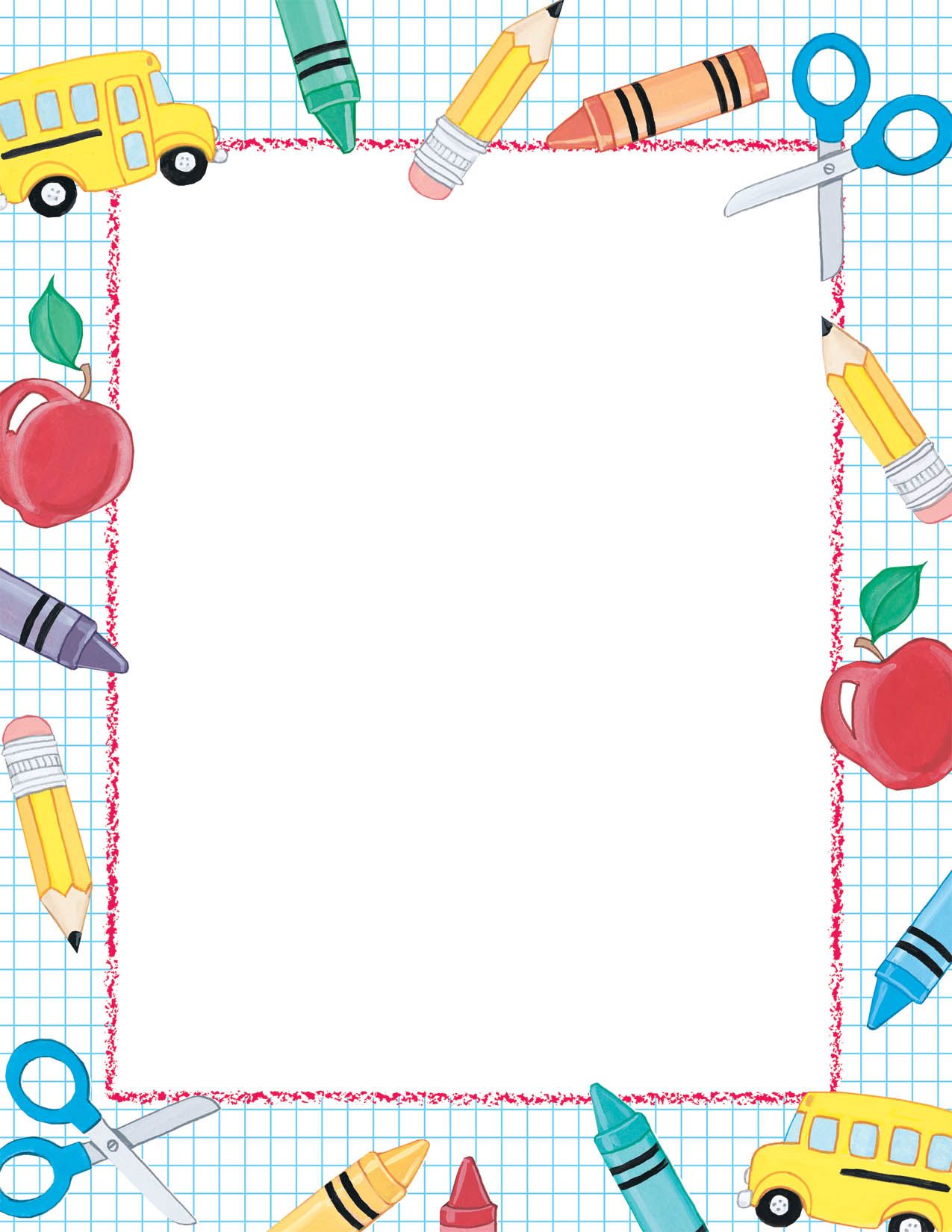 Doors open at 7:45 and breakfast will be available. Your child does not need to be to school until 8:20. 
Monday through Thursday for 4 & 5 year olds by September 1st
Mrs. Weigs Duration Preschool/JK Tentative Schedule7:45-8:15–Breakfast Served8:00-8:15- The students who don't eat breakfast are with Mrs. Weig in the classroom signing in, brain bins, whiteboard, puzzles, books8:05—Ms. Patricia brings the students who eat breakfast back to the classroom8:05-8:25- bathroom break/students sign in. (students find their name and write it then go over the letters/sounds with Mrs. Weig or Ms. Patricia) After signing in they will grab their brain bins/a book/ or their whiteboard and work independently while waiting for everyone to finish signing in 8:25-8:35- Group Time at the rug (question of the day, calendar, etc.)8:35-9:35—Free Choice (students can freely choose and go from center to center within the whole classroom with no time or group restrictions)9:35-10:00-clean up/bathroom break/ Read aloud/snack (Mrs. Weig reads a story while students eat snack)10:00-10:20- Music&Motion (dancing, using rhythm sticks, scarves, musical instruments, etc.) and do a mighty minute if times allows (a mighty minute is a little brain break such as a song, a short hands-on activity, an engaging game, etc. that correlates with what we are learning)10:20-10:40– Recess10:40-10:50– Bathroom break and wash hands for lunch10:50-11:20- Lunch11:20-11:40- Small group11:40-12:00- Recess12:00-12:20-Small Group12:20-12:35-Bathroom break, brush teeth 12:35-12:50-Quiet Time: get mats out, we will do some yoga or a mindfulness activity to calm our brains and bodies down and then read a story as each child lays on their mat12:50-1:00- put mats away, bathroom break1:00-1:15 Literacy/Mighty Minute1:15-1:55-School Readiness small groups- We split into groups to work on math skills, phonics, etc.1:55-2:00- Bathroom break/ wash hands2:00-2:15 –Recess2:15-2:40- Specials time (this will rotate between art, music, technology and PE activities)2:40-3:00- Handwriting 3:00-3:33-Closing Circle/ bathroom break/wash hands/ snack/read story/DepartureJunior Kindergarten: 4&5 year olds Monday through Thursday 8-3:33 We will follow the schools calendar as far as days off.